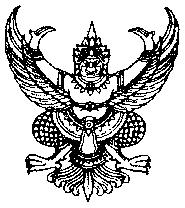 ประกาศเทศบาลตำบลดอนทรายเรื่อง  แผนการจัดหาพัสดุ (แบบ ผด.2)  ประจำปีงบประมาณ พ.ศ.2561......................................................                      ตามมติคณะรัฐมนตรี  เมื่อวันที่  30 มีนาคม  2536  เกี่ยวกับการจัดเตรียมขั้นตอนการจัดซื้อจัดจ้างให้สามารถดำเนินการได้โดยเร็วที่สุด  และกระจายงานออกในระหว่างปี  เพื่อป้องกันการกระจุกตัวของปริมาณงาน ตอนใกล้สิ้นปี  และเพื่อให้การบริหารพัสดุขององค์กรปกครองส่วนท้องถิ่นมีประสิทธิภาพมากขึ้นและมีแนวทาง              ในการปฏิบัติงานในแนวทางเดียวกัน  จึงจำเป็นต้องจัดทำแผนการจัดหาพัสดุของหน่วยงาน นั้น                     เทศบาลตำบลดอนทราย  จึงขอประกาศแผนจัดหาพัสดุ  ประจำปี  2561                                       (รายละเอียดปรากฏตามเอกสารแนบท้ายประกาศ)                     ประกาศ  ณ  วันที่   6   เดือน   ตุลาคม    พ.ศ.2560                                                                       ลงชื่อ...............................................                                                                                 ( นายศุภพงศ์   ทองศรีนุ่น )                   นายกเทศมนตรีตำบลดอนทราย